Организовано взаимодействие ДОО с семьей.12.07.2021- число родителей, участвующих в образовательной деятельности ДО (90 человек)- удовлетворенность родителей качеством дошкольного образования (по Муниципальному заданию 75% родителей)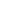 